关于召开2019年中国（沙河）现代艺术玻璃及功能玻璃创新设计与应用高峰论坛暨创新成果展的通知各相关单位：为促进艺术玻璃及功能玻璃设计与应用、产品创新、工艺提升、“产、学、研、用”相互交流，使设计、应用领域能够多角度、多视野、多层次了解和感受艺术玻璃及功能玻璃价值，推动产业高质量发展，中国建筑玻璃与工业玻璃协会、沙河市人民政府联合中国室内装饰协会，在9月8-10日“第九届中国·沙河玻璃交易博览会”期间，举办“中国（沙河）现代艺术玻璃和功能玻璃创新设计与应用高峰论坛暨创新成果展”。现将有关事项通知如下：一、活动时间：2019年9月8日-9日（两天）二、活动地点：1.论坛地点：河北沙河市·尚雅酒店七楼会议室2.展览地点：河北·沙河国际会展中心3.颁奖典礼、发布会、晚宴地点：尚雅酒店一楼宴会厅三、参会人员1.国家有关部委司局、省、市有关部门负责人；2.国内外玻璃设计与应用方面的专家、教授、技术工程师、著名设计师等；3.境内外相关社团组织、高等院校、科研院所、学术期刊、艺术玻璃及功能玻璃企业代表、装饰设计机构代表等；4.“两岸四地”从事艺术玻璃及功能玻璃产品设计、玻璃装饰设计、玻璃工作室的个人。5.国家、省、市各类基金投资机构。四、日程安排：1.参会报到：9月7日全天，报到地点：沙河市尚雅酒店（地址：河北省沙河市经济开发区沙河国际会展中心南侧，酒店前台电话：0319-8751999）；2.活动开幕式：9月8日上午9:00～9:50，之后参观；地点：沙河市国际会展中心3.行业高峰论坛：9月8日下午14:00～18:00 ，地点：尚雅酒店七楼会议室；4.颁奖晚会、活动发布会：9月8日晚上19:00～20:30，地点：尚雅酒店一楼宴会厅；5.“海峡两岸玻璃文化交流基地”揭牌仪式：9月9日上午9:00，地点：沙河市经济开发区纬四路大师工作室;6.“两岸四地”协作创新交流会及合作签约仪式：9月9日上午9:00-12:00，地点：尚雅酒店七楼会议室；
    7.创新成果展：9月8日～10日（6日～7日布展，7日下午评选）；地点：沙河国际会展中心二楼；8.海峡两岸灯工大师现场创作表演：9月8日上午9:00～11:30，9月9日下午14:00～17:00。3、9月9日上午（9:00-11:30）交流、座谈及项目对接。五、活动内容：（一）9月8日下午高峰论坛主题及演讲嘉宾1.现代艺术玻璃及功能玻璃产业现状与发展趋势演讲嘉宾：张佰恒  中国建筑玻璃与工业玻璃协会会长 2.玻璃创新发展的重要路径：颠覆性技术
    演讲嘉宾：庄小蔚 上海大学美术学院教授、博士生导师；英国伍尔沃汉普顿大学荣誉教授3.装饰设计趋势与行业转型发展演讲嘉宾：李瑞麟  德国注册设计师、高级工程师、资深高级室内建筑师，深圳市集美设计工程有限公司总设计师、广州美术学院教授4.超级玻璃  质赢未来演讲嘉宾：李春超  中国建筑玻璃与工业玻璃协会安全玻璃专业委员会专家组成员、中国建筑学会建筑幕墙学术委员会专家组成员、天津北玻玻璃工业技术有限贵公司、北京北玻幕墙技术有限公司 总监5.家居装饰玻璃的应用推广与营销创新演讲嘉宾：魏明显  中国定制家居协会顾问、广东介仁等多家建材家居企业常年顾问及教练6.沙河市领导对艺术玻璃及功能玻璃产业招商政策宣讲 （二）9月9日上午“两岸四地”创新交流会演讲嘉宾1.演讲嘉宾：吴宽亮  台湾工艺发展协会理事长、台湾欧美艺术琉璃有限公司艺术总监2.演讲嘉宾：张  云中国室内装饰协会设计委委员、IDEAL·YLH地产设计总监     3.演讲嘉宾：蔡国华彩舍室内设计有限公司首席设计师、台湾中原大学设计学博士著名设计师    更多演讲嘉宾正在确定中。（三）创新成果展内容1.“两岸四地”玻璃艺术成果展：大陆、香港、澳门、台湾玻璃艺术品约100件作品；2.北京高级设计师张云（代表大陆）、台湾高级设计师蔡国华（代表台湾）运用沙河玻璃创新应用设计成果展（每人20㎡特装）；3.“北上广深”等地报送的艺术玻璃、装饰玻璃、功能玻璃创新成果展；4.“海峡两岸”玻璃灯工大师创新成果展（现场创作及销售）；六、参会须知  
    1.本次会议不收会务费。2.参会回执提交截止日期2019年8月30日。因酒店接待能力有限，每个企业限两人参会，会议规模300人，额满截止报名。3.会务组将据参会回执中的联系方式为您提供论坛相关服务，请准确填写邮箱及电话。 4.创新成果展的参展办法，另见《参展通知》。中国建筑玻璃与工业玻璃协会      沙河市人民政府2019年7月30日附件：参会回执—————————————————————————参会回执表（通过微信发送回执表）联 系 人: 吴自鸿   13321183623  （微信同号）          秋  华   18623331266  （微信同号）联系电话：0319-8788921   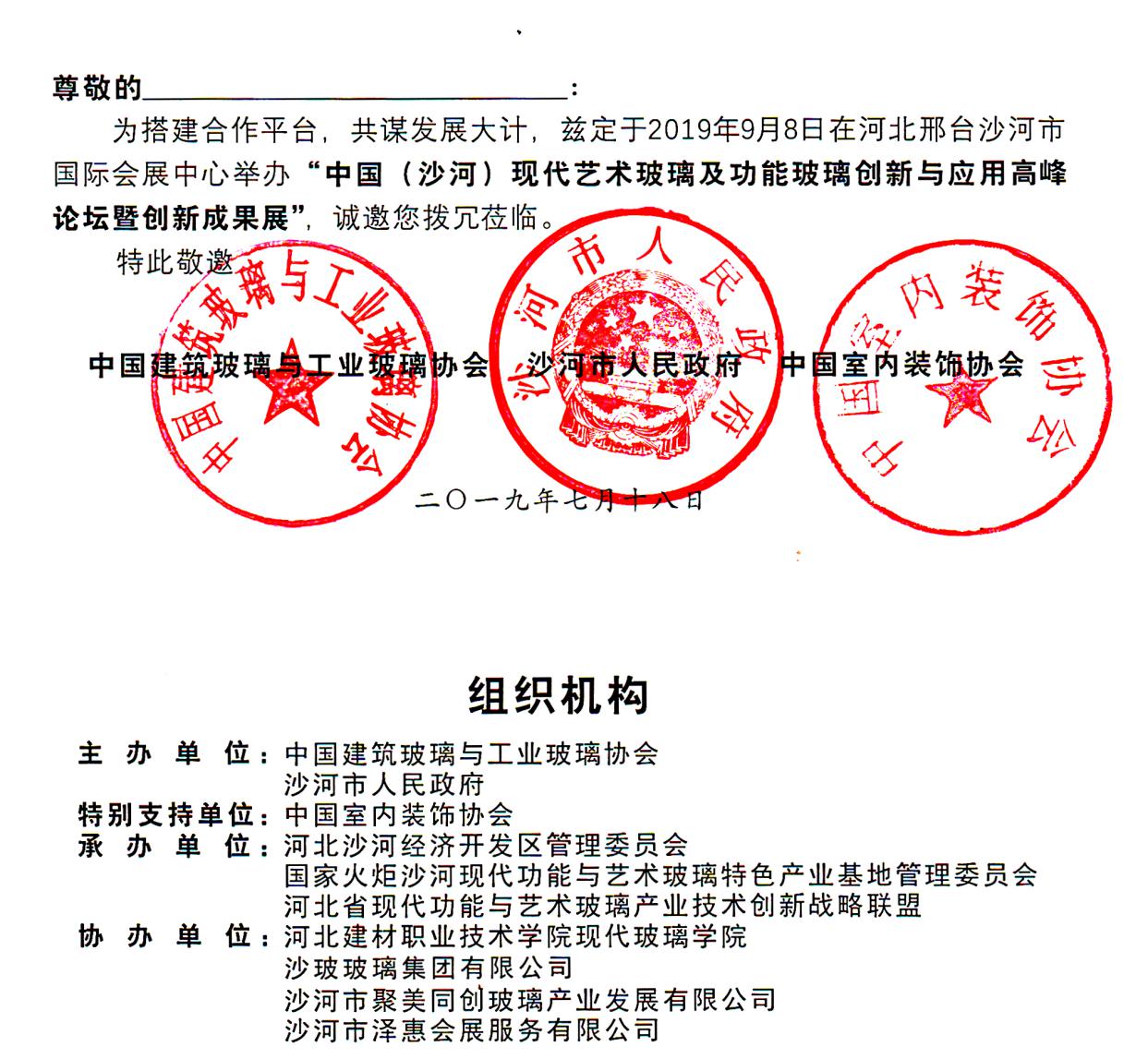 姓  名单位名称及职务联系方式交通方式是否参展是□否□是□否□